ПРОЄКТ № 137 від 01.02.21 р.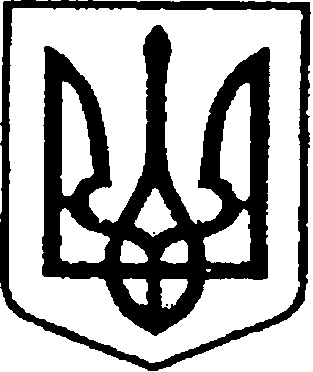 УКРАЇНАЧЕРНІГІВСЬКА ОБЛАСТЬН І Ж И Н С Ь К А    М І С Ь К А    Р А Д А____ сесія VIIІ скликанняР І Ш Е Н Н Явід _______________ 2021 р.	         м. Ніжин	                   № ______/2021Про припинення Договору про співробітництво територіальних громадпо реалізації спільного проекту з надання якісних адміністративних послуг  	Відповідно до ст.25, 26, 59, 73 Закону України «Про місцеве самоврядування в Україні», Закону України «Про співробітництво територіальних громад», Цивільного кодексу України, Господарського кодексу України, п.5.1.4. Договору про співробітництво територіальних громад по реалізації спільного проекту з надання якісних адміністративних послуг через Центр надання адміністративних послуг Ніжинської міської ради Чернігівської області жителям Липоворізької сільської ради Ніжинського району Чернігівської області від 26 квітня 2019 року, регламенту Ніжинської міської ради Чернігівської області, затвердженого рішенням Ніжинської міської ради Чернігівської області VIII скликання від 27 листопада 2020 року №3-2/2020  міська рада вирішила:  1. Дати згоду на припинення Договору про співробітництво територіальних громад по реалізації спільного проекту з надання якісних адміністративних послуг через Центр надання адміністративних послуг Ніжинської міської ради Чернігівської області жителям Липоворізької сільської ради Ніжинського району Чернігівської області, укладеного 26 квітня 2019 року між Ніжинською міською радою Чернігівської області та Липоврозькою сільською радою Ніжинського району Чернігівської області.2. Доручити міському голові Кодолі Олександру Михайловичу підписати Договір про припинення співробітництва.3.  Організацію виконання цього рішення покласти на заступника міського голови з питань діяльності виконавчих органів ради Смагу С.С.4. Контроль за виконанням цього рішення покласти на постійну депутатську комісію з  питань регламенту, законності, охорони прав і свобод громадян, запобіганню корупції, адміністративно-територіального устрою, депутатської діяльності та етики (голова Салогуб В.В.)   Міський голова                                                                 	     О. КОДОЛАПодає:Начальник відділу адміністративно-дозвільних процедур                                                       Володимир ГрадобикПогоджують:Заступник міського головиз питань діяльності виконавчихорганів ради                                                                     Сергій СмагаСекретар Ніжинської міської ради                                     Юрій ХОМЕНКОНачальник відділуюридично-кадрового забезпечення апарату                                                            В’ячеслав ЛЕГАвиконавчого комітетуНіжинської міської ради     		Голова Постійної комісії міськоїради з питань регламенту, законності,охорони прав і свобод громадян, запобігання корупції, адміністративно-територіального устрою, депутатської діяльності та етики                           Валерій СалогубПояснювальна запискадо проекту рішення «Про припинення Договору про співробітництво територіальних громад по реалізації спільного проекту з надання якісних адміністративних послуг»Відповідно до договору «Про співробітництво територіальних громад по реалізації спільного проекту з надання якісних адміністративних послуг через Центр надання адміністративних послуг Ніжинської міської ради жителям Липоврізької сільської ради Ніжинського району Чернігівської області» укладеного 26 квітня 2019 року між Ніжинською міською радою та Липоврізькою сільською радою Ніжинського району Чернігівської області, Ніжинська міська рада брала на себе зобов’язання утворити в с. Липів Ріг віддалене робоче місце ЦНАП міста. Необхідність утворення віддаленого робочого місця ЦНАП в с. Липів Ріг була обумовлена бажанням Ніжинської територіальної громади прийняти участь у програмі U – LEAD з Європою. Крім того сільським головою с. Липів Ріг була дана попередня згода до приєднання до Ніжинської ТГ. Однак це село приєдналось до Вертіївської ТГ у якій є свій ЦНАП.На даний час до Ніжинської ТГ приєднались населені пункти Кунашівка, Переяслівка, Наумівське. Жителям цих сіл необхідно надавати якісні адміністративні послуги у зв’язку з чим виникла необхідність відкрити віддалене робоче місце ЦНАП міста у Кунашівському старостинському окрузі Ніжинської ТГ.У разі прийняття цього проєкту рішення ради, оргтехніка та меблі виділені програмою U – LEAD з Європою будуть використані у Кунашівському старостинському окрузі Ніжинської ТГ.Начальник відділу адміністративно-дозвільних процедур                                                     В. Градобик